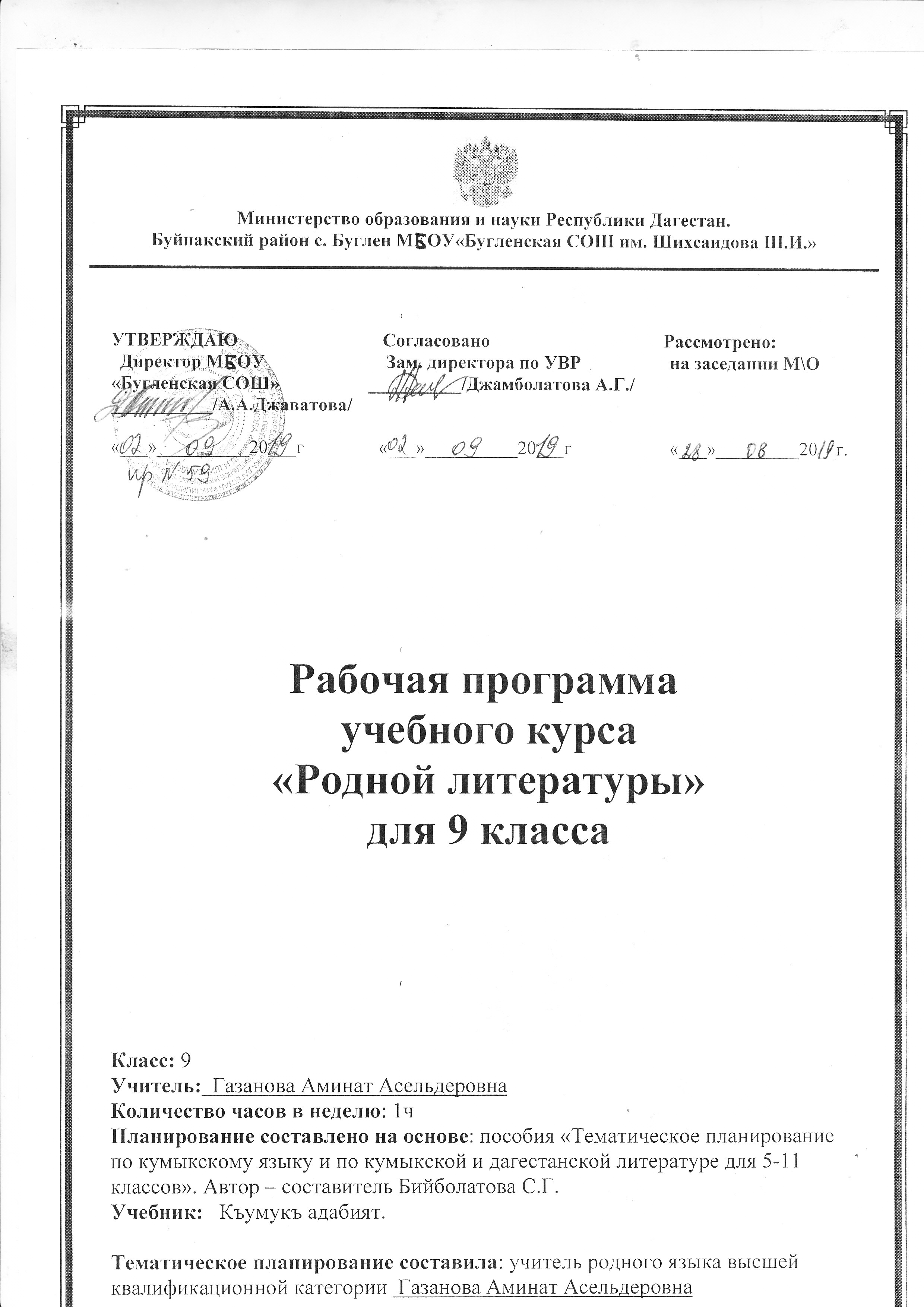 №Гечилген материал(тема)Дарс, иш, гьаракаты, ёлу, къайдасыГёзалгъа тутгъан натижаТергевню къайдасыСёзлюк ишБайлавлу сёйлевню оьсдюрювТакрар-лавСагьатТархы1.20-нчы асруну экинчи яртысындагъы адабият2.Абдурахман Къазиев. Яшаву ва яратывчулугъу «Къумукъ тюзню гюзгюсю». «Зеркало кумыкской равнины»Огълан, чочгъа, сююп, мутиъ3.Амир Къурбанов. Яшаву ва яратывчулугъу. «Асиятны сюювю».  «Любовь Асият»Маданият, смета, боюнсаДраманы аслу игитлерини келпетлерин ачыв4.«Асиятны сюювю»Асиятны келпетин ачыв5.Кл. тышда охув. Внеклассное чтение6.Аткъай.  Яшаву ва яратывчулугъу. «Рабият»«Рабиат»Чёгюр, яри, гьаймараман къуруп турмакъАсарда къумукъланы къагьруман уланы Зайналабитни ва Умукурсюнню келпети7-8Сочинение «Поэмада Рабиятны келпети»9Анвар Гьажиев. Яшаву ва яратывчулугъу. «Анадол айтды». «Дон сказал»Анадол, Эдил, явлар, бадырамакъ, ихылмакъХанпаша Нурадиловну игитлиги гьакъда хабарлав10«Сёнмейген юлдузлар». Гёнг. 1 б. «Негаснущие звёзды»МагьиА.Гьажиевни яратывчулугъунда Ватан давну темасы11-12Сочинение «Сёнмейген юлдузлар». (Юртдан давгъа гетип къайтмагъанлагъа багъышлап)12М-С. Ягьияев. Яшаву ва яратывчулугъу. «Бир оьрню бир эниши». «Одна высота одной низины»Къагьрулу питнели девюр, булкъа, къабалай, догъа13«Бир оьрню, бир эниши». Адабият асарны игити ва ону прототипиБатрак, кулак, тастымалРоманда баш игитлер Солтанны ва атасы Юсупну келпетлерин суратлав14Кл. тышда охув.15Ибрагьим Керимов. Яшаву ва яратывчулугъу «Алихан - тогъай»Тогъай, тарихи, сызакъХабарны аслу идеясын ачыв16«Агъа – ини» «Братья»Гавургийик, экспедитор17«Тирменчини гьиллалары». «Хитрости мельника»Сагь, чакъырым, ланчы, ант18Шарип Альбериев. Яшаву ва яратывчулугъу. «Адам ва топуракъ», «Мен къабулман». «Моё богатство», «Человек и земля»Гюйрюч, къаммакъ, Дёне, свруна, чом ясакъШиъруну чеберлик аламатларын табыв19Кл. тышда охув. 20Агьмат Жачаев. Яшаву ва яратывчулугъу. «Аш гесек» 1б. гёнг.«Ана тил» «Родная речь», «Кусок хлеба»Акъубу, абдырамакъ21-22Сочинение «Аш гесеклер аякъ тюпге тюшмесин»23Умукурсюн Мантаева. Яшаву ва яратывчулугъу. «Ёлугъув». «Встреча»Кюпе, ожакъСоравлагъа язып жаваплар берив24Акъай Акъаев Яшаву ва яратывчулугъу. «Кюрчю ташлар» 1б. «Камни основы»Мухбир, кюрчю25Жаминат Керимова. Яшаву ва яратывчулугъу. «Тул къыз» 1б. гёнг.«Девушка вдова»Тул, малхуяТул къызны келпетин яратыв. Огъар ошап къалгъан кёп кёп тиштайпаланы къысматын эсгерив26-27Сочинение «Жаминат Керимованы поэмасында тул къызны келпети»28Кл. тышда охув.29«Къурдашлар къыйынлы гюн табулар»Тюрдю-тюрлю миллетлени арасындагъы дослукъну гьакъында хабарлав30Гьайбулла Давутов. «Орман булакъ». «Лесной родник»Сынавлары, къарыв къайтармакъ, зиндан31Расул Гьамзатов . Яшаву ва яратывчулугъу. «Ана тил». «Родная речь»«Россияны солдатлары». «Солдаты России»Чёлюнде, дёнмеге32Агьматхан Абу- Бакар. «Къалалы къыз». «Девушка из крепости»Табии балагь, таъсир эте, гьрве, азап, талигь33Магьамматзагьит Аминов. «Аривлюк». «Красота»Манналакъдай, чёллерде, ёргъа, уштукъул34Магьамматрасул Расулов «Гертмелер». «Дикие груши»Оьрюм, илыгъа, ярпуз, гиёигот, гьазир